исх.	№ ______ от _____________на вх.	№ ______ от _____________Первому заместителю директора – главному диспетчеруФилиала ОАО «СО ЕЭС» Нижегородское РДУА.В. ГущинуУважаемый Алексей Владимирович!В соответствии с подпунктом г пункта 11, пунктом 11(3) Стандартов раскрытия информации субъектами оптового и розничных рынков электрической энергии, утвержденных постановлением Правительства РФ от 21.01.2004 № 24, пунктом 28 Правил оперативно-диспетчерского управления в электроэнергетике, утвержденных постановлением Правительства РФ от 27.12.2004 № 854, ООО «ЙОЭсК» направляет сведения о результатах контрольных замеров электрических параметров режимов работы оборудования объектов электросетевого хозяйства ПС «КАФ», ПС «МЗСК» и ПС-5И (п. Мочалище) 35/0,4 кВ (потокораспределения, нагрузок и уровней напряжения) на 19 июня 2019 года. Приложение: упомянутое по тексту – на 4 листах в 1 экз. Заместитель директора -главный инженер                                                                                Е.Р. Чуприна О результатах контрольных замеров электрических параметров 
режимов работы оборудования по ПС «МЗСК» 35/0,4 кВ
 на 19 июля 2019 годаПС «МЗСК», трансформатор № 1, уровень напряжения – 35/0,4 кВО результатах контрольных замеров электрических параметров 
режимов работы оборудования по ПС – 5И (п. Мочалище) 35/0,4 кВ
на 19 июня 2019 годаПС – 5И (п. Мочалище), уровень напряжения – 35/0,4кВО результатах контрольных замеров электрических параметров 
режимов работы оборудования по ПС «КАФ» 35/10 кВ
 на 19 июня 2019 годаПС «КАФ», трансформатор № 1, уровень напряжения – 35/10 кВПС «КАФ», трансформатор № 2, уровень напряжения – 35/10 кВ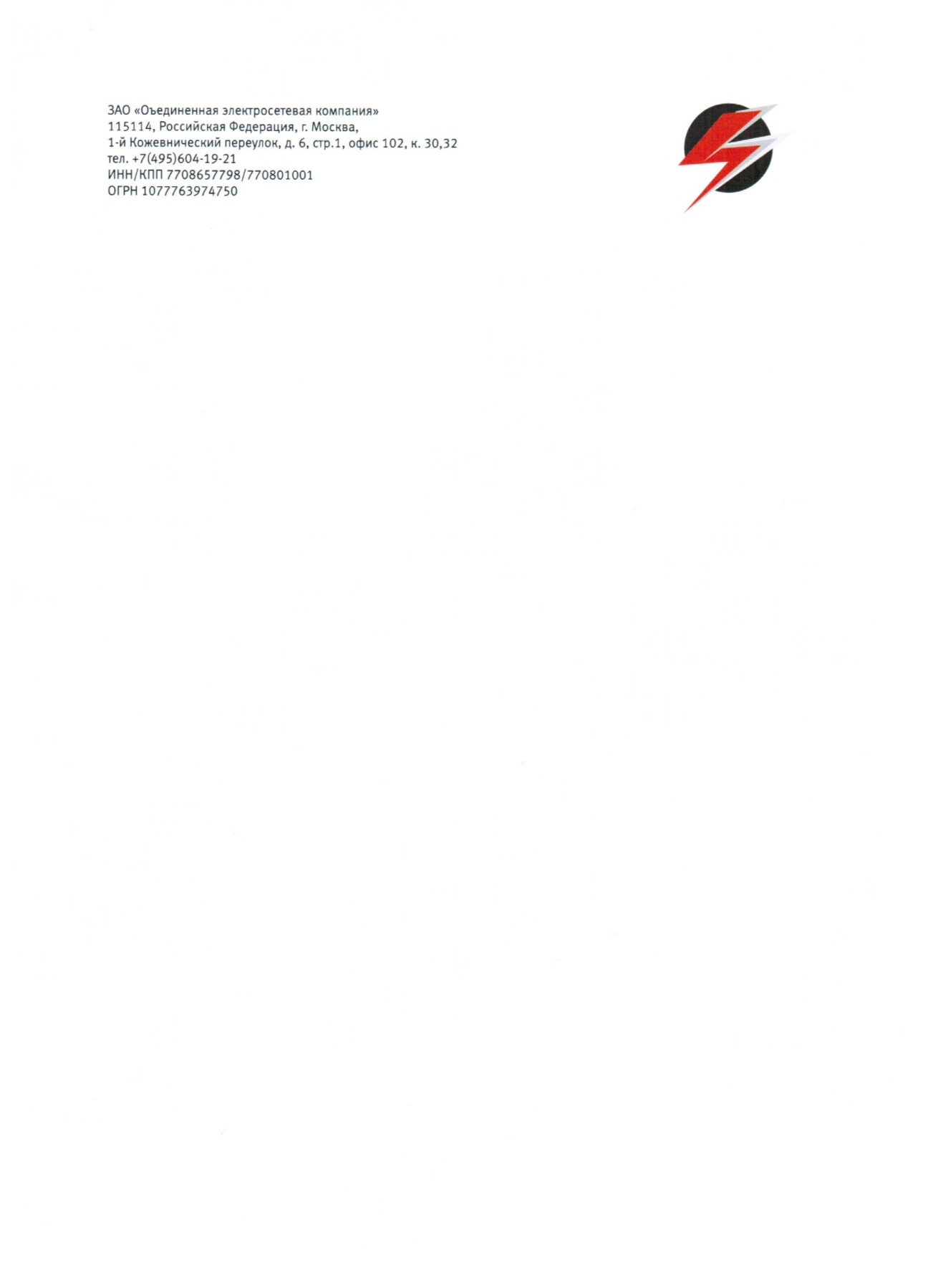 Общество с ограниченной ответственностью «Йошкар-Олинская Электросетевая Компания»  (ООО «ЙОЭсК»)Россия, . Йошкар-Ола,Ленинский пр-т, д. 24Г, 3 этажТел.факс: +7 (8362) 23-22-22e-mail: yoec@yoec.ruwww.yoec.ruИНН: 1215141959 ОГРН: 1091215004374  р/c 40702810407240004687в Филиал ПАО Банк ВТБ г. Нижний НовгородБИК 042202837к/с 30101810200000000837ДатаВремяА, кВт/часР кВар/час19.06.1900:00-00:301436,01332,019.06.1900:30-01:001447,21348,019.06.1901:00-01:301488,81386,419.06.1901:30-02:001384,01408,019.06.1902:00-02:301600,81600,819.06.1902:30-03:001523,21568,019.06.1903:00-03:301283,21354,419.06.1903:30-04:00284,8111,219.06.1904:00-04:30184,0019.06.1904:30-05:00233,639,219.06.1905:00-05:30596,8573,619.06.1905:30-06:001095,21184,819.06.1906:00-06:301053,61075,219.06.1906:30-07:00790,4816,019.06.1907:00-07:30140,8019.06.1907:30-08:00143,20,819.06.1908:00-08:30412,0120,819.06.1908:30-09:00562,4116,019.06.1909:00-09:30597,6197,619.06.1909:30-10:00572,0136,819.06.1910:00-10:30566,4149,619.06.1910:30-11:00581,6237,619.06.1911:00-11:30535,2131,219.06.1911:30-12:00549,6124,819.06.1912:00-12:30603,2220,819.06.1912:30-13:00543,2111,219.06.1913:00-13:30531,2130,419.06.1913:30-14:00534,4216,819.06.1914:00-14:30555,2119,219.06.1914:30-15:00512,0136,019.06.1915:00-15:30518,4192,019.06.1915:30-16:00572,8110,419.06.1916:00-16:30587,2129,619.06.1916:30-17:00596,8199,219.06.1917:00-17:30492,899,219.06.1917:30-18:00482,4116,019.06.1918:00-18:30488,8164,019.06.1918:30-19:00484,8151,219.06.1919:00-19:30484,0102,419.06.1919:30-20:00494,4104,019.06.1920:00-20:30544,0169,619.06.1920:30-21:00622,4293,619.06.1921:00-21:301296,81224,819.06.1921:30-22:001488,815 27,219.06.1922:00-22:301488,81503,219.06.1922:30-23:001464,01477,619.06.1923:00-23:301463,21528,819.06.1923:30-24:001052,01099,2ДатаВремяА, квт/часР квар/час19.06.1900:00-00:3012,5009,40019.06.1900:30-01:0011,0008,30019.06.1901:00-01:3011,3008,50019.06.1901:30-02:0011,1008,30019.06.1902:00-02:3012,4009,30019.06.1902:30-03:0011,0007,50019.06.1903:00-03:3012,0008,30019.06.1903:30-04:0011,2008,40019.06.1904:00-04:3012,7009,50019.06.1904:30-05:0011,5008,60019.06.1905:00-05:3013,1009,80019.06.1905:30-06:0014,30010,70019.06.1906:00-06:3011,8008,90019.06.1906:30-07:0012,7009,20019.06.1907:00-07:3015,70011,80019.06.1907:30-08:0019,00012,00019.06.1908:00-08:3032,10024,10019.06.1908:30-09:0030,30022,70019.06.1909:00-09:3034,20025,60019.06.1909:30-10:0028,70021,50019.06.1910:00-10:3030,50022,60019.06.1910:30-11:0026,80020,10019.06.1911:00-11:3028,60021,50019.06.1911:30-12:0022,40015,30019.06.1912:00-12:3026,00019,50019.06.1912:30-13:0025,80019,40019.06.1913:00-13:3027,30020,50019.06.1913:30-14:0032,70021,50019.06.1914:00-14:3031,50023,60019.06.1914:30-15:0025,60019,20019.06.1915:00-15:3036,60027,50019.06.1915:30-16:0028,70021,5019.06.1916:00-16:3033,00024,80019.06.1916:30-17:0028,20021,20019.06.1917:00-17:3027,30020,50019.06.1917:30-18:0024,80018,60019.06.1918:00-18:3027,20020,40019.06.1918:30-19:0025,40019,10019.06.1919:00-19:3020,10015,10019.06.1919:30-20:0017,60013,20019.06.1920:00-20:3018,20013,70019.06.1920:30-21:0015,40011,50019.06.1921:00-21:3012,3009,20019.06.1921:30-22:0010,4007,80019.06.1922:00-22:3011,1008,30019.06.1922:30-23:0010,0007,50019.06.1923:00-23:3012,2009,20019.06.1923:30-24:0010,4007,800ДатаВремяА, квт/часР квар/час19.06.1900:00-00:3045,429,819.06.1900:30-01:0043,825,019.06.1901:00-01:3031,818,219.06.1901:30-02:0022,812,419.06.1902:00-02:3014,212,219.06.1902:30-03:0014,413,219.06.1903:00-03:3014,212,819.06.1903:30-04:0013,413,419.06.1904:00-04:3014,213,619.06.1904:30-05:0014,614,419.06.1905:00-05:3014,214,219.06.1905:30-06:0016,814,019.06.1906:00-06:3013,413,219.06.1906:30-07:0013,612,419.06.1907:00-07:3014,412,219.06.1907:30-08:0052,219,019.06.1908:00-08:3087,433,019.06.1908:30-09:00170,460,219.06.1909:00-09:30147,466,219.06.1909:30-10:00156,662,219.06.1910:00-10:30123,647,619.06.1910:30-11:00157,662,419.06.1911:00-11:30145,659,219.06.1911:30-12:00137,248,419.06.1912:00-12:3097,230,019.06.1912:30-13:0094,023,419.06.1913:00-13:30124,047,819.06.1913:30-14:00142,259,219.06.1914:00-14:30154,460,219.06.1914:30-15:00132,855,019.06.1915:00-15:30128,048,419.06.1915:30-16:00153,057,819.06.1916:00-16:30145,255,019.06.1916:30-17:00130,644,019.06.1917:00-17:30100,633,419.06.1917:30-18:00106,036,819.06.1918:00-18:3088,829,619.06.1918:30-19:0080,023,619.06.1919:00-19:3067,816,819.06.1919:30-20:0077,018,419.06.1920:00-20:3058,416,619.06.1920:30-21:0038,416,219.06.1921:00-21:30 32,618,419.06.1921:30-22:0032,618,019.06.1922:00-22:3044,419,619.06.1922:30-23:0036,816,019.06.1923:00-23:3044,220,219.06.1923:30-24:0044,020,8ДатаВремяА, квт/часР квар/час19.06.1900:00-00:30146,466,619.06.1900:30-01:00148,067,019.06.1901:00-01:30131,865,019.06.1901:30-02:0087,852,219.06.1902:00-02:3086,457,019.06.1902:30-03:0085,657,419.06.1903:00-03:3076,050,619.06.1903:30-04:0072,851,619.06.1904:00-04:3069,653,619.06.1904:30-05:0068,653,219.06.1905:00-05:3068,053,219.06.1905:30-06:0073,253,219.06.1906:00-06:3077,852,619.06.1906:30-07:0087,450,219.06.1907:00-07:30101,850,419.06.1907:30-08:00121,649,219.06.1908:00-08:30196,067,819.06.1908:30-09:00250,880,019.06.1909:00-09:30261,686,619.06.1909:30-10:00248,279,219.06.1910:00-10:30205,074,619.06.1910:30-11:00256,885,819.06.1911:00-11:30278,092,219.06.1911:30-12:00250,277,019.06.1912:00-12:30182,045,219.06.1912:30-13:00176,846,019.06.1913:00-13:30218,467,019.06.1913:30-14:00246,883,419.06.1914:00-14:30260,886,819.06.1914:30-15:00273,081,219.06.1915:00-15:30210,665,619.06.1915:30-16:00232,875,219.06.1916:00-16:30235,479,019.06.1916:30-17:00211,271,419.06.1917:00-17:30182,468,619.06.1917:30-18:00198,877,019.06.1918:00-18:30192,875,019.06.1918:30-19:00214,072,819.06.1919:00-19:30177,868,419.06.1919:30-20:00195,277,219.06.1920:00-20:30192,878,619.06.1920:30-21:00183,475,019.06.1921:00-21:30166,464,019.06.1921:30-22:00168,861,019.06.1922:00-22:30196,270,419.06.1922:30-23:00211,479,619.06.1923:00-23:30186,072,219.06.1923:30-24:00188,471,6